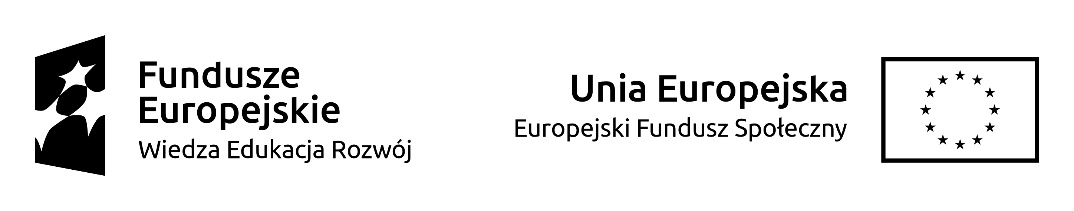 Załącznik nr 4 RŚZ.262.9.2019Oświadczenie o braku powiązań osobowych i kapitałowychSkładając ofertę na świadczenie usługi cateringowej na potrzeby projektu pn.: „Kompetentni i nowocześni PWSZ w Ciechanowie” realizowanego w ramach Programu Operacyjnego Wiedza Edukacja Rozwój 2014-2020, działanie 3.5. kompleksowe programy szkół wyższych. POWR.03.05.00-00-Z059/17-00, współfinansowanego ze środków Europejskiego Funduszu Społecznego w Ramach Programu Operacyjnego Wiedza Edukacja Rozwój 2014-2020. oświadczam/y, że pomiędzy Oferentem - ……………………………………….. a Zamawiającym, nie istnieją wzajemne powiązania kapitałowe lub osobowe, wykluczające udział w niniejszym postępowaniu. Przez powiązania kapitałowe lub osobowe, o których mowa powyżej, rozumie się wzajemne powiązania między Zamawiającym lub osobami upoważnionymi do zaciągania zobowiązań w imieniu Zamawiającego lub osobami wykonującymi w imieniu Zamawiającego czynności związane z przygotowaniem i przeprowadzeniem procedury wyboru wykonawcy, a wykonawcą, polegające w szczególności na:  uczestniczeniu w spółce jako wspólnik spółki cywilnej lub spółki osobowej,  posiadaniu co najmniej 10 % udziałów lub akcji,  pełnieniu funkcji członka organu nadzorczego lub zarządzającego, prokurenta, pełnomocnika, pozostawaniu w związku małżeńskim, w stosunku pokrewieństwa lub powinowactwa w linii prostej, pokrewieństwa drugiego stopnia lub powinowactwa drugiego stopnia w linii bocznej lub w stosunku przysposobienia, opieki lub kurateli. ……………………… Miejscowość, data …………………………………………………………………. Podpis Przedstawiciela / Przedstawicieli upoważnionego/ych do reprezentowania Wykonawcy